Vyrábíme srdíčka pro maminkuMotivací může být jakákoliv situace spojená s láskou.Pomůcky: barevné papíry, čtvrtka, nůžky, lepidlo, stužka, 3 knoflíčky, – nebo jiný materiál, který dopomůže k výrobě 3D obrázku 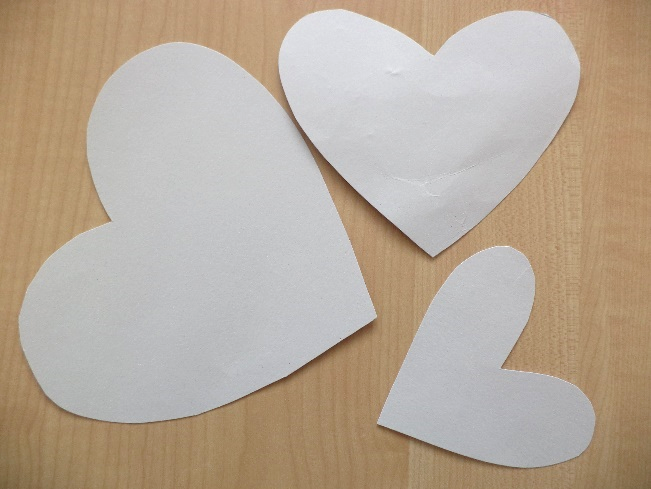 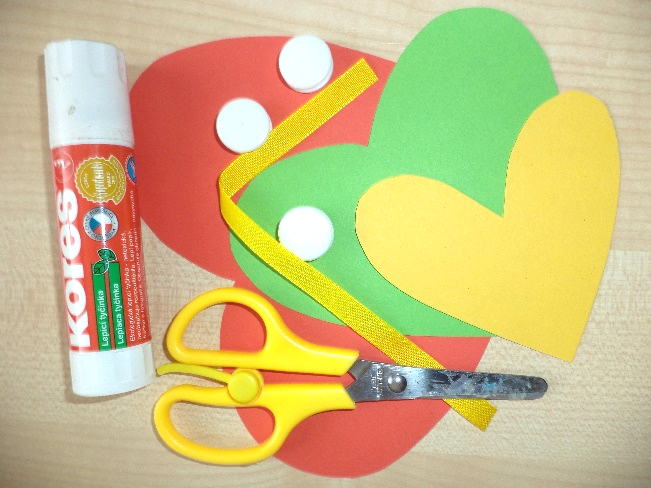 Postup práce:Ze čtvrtky připravíš šablony tří velikostí, které vystřihneš.Tyto šablony překreslíš na tři barevné papíry (každá velikost bude obkreslená jednou, tzn., že vzniknou tři srdíčka různých barev, tří velikostí).Nalepíš knoflíček na největší srdíčko, dolepíš prostřední velikost srdíčka, na které nalepíš opět knoflíček a dolepíš nejmenší velikost srdíčka.Na závěr nalepíš stužku k zavěšení srdíčka, a to na zadní stranu největšího srdíčka.Máme hotovo .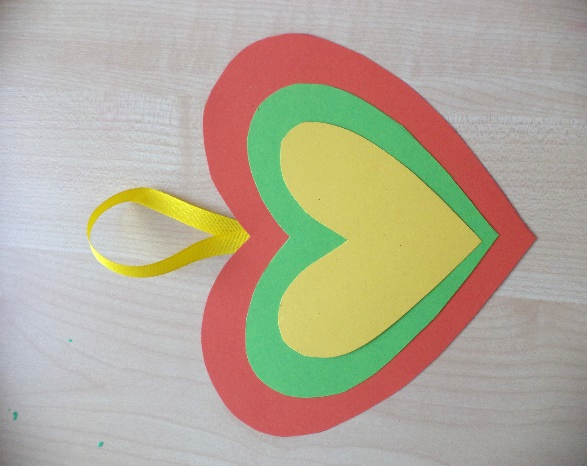 